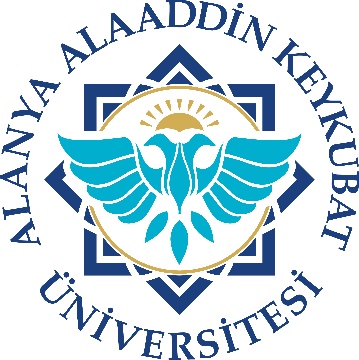 T.C.ALANYA ALAADDİN KEYKUBAT ÜNİVERSİTESİSPOR BİLİMLERİ FAKÜLTESİ DEKANLIĞI Tarih: … /…. /20….Üniversitemizin Spor Bilimleri Fakültesi ………………………………….. bölümü …………………. numaralı öğrencisiyim.	20…-20…. Eğitim Öğretim Yılı Güz / Bahar Dönemi ara sınavlarına ekte belgelendirdiğim mazeretimden dolayı giremedim. Mazeretim ile ilgili belgelerim dilekçemin ekinde olup, mazeret sınavına girebilmem için gereğinin yapılmasını arz ederim. Tel	:						Adı soyadı 	:							İmza		:Ek	: Mazeret Belgesi DERSİN KODU VE ADISINAV TARİHİ DERSİN ÖĞRETİM ÜYESİ1234